Protokollsanteckning till Kommunstyrelsens sammanträde 2023-08-21:KC9: Planeringsunderlag 2024 KommunstyrelsenVänsterpartiet väljer att avstå från att delta i beslut om planeringsunderlag för Kommunstyrelsen för 2024 med hänvisning till vår egen budgetprocess där vi till kommunfullmäktige i november kommer lägga fram ett samlat förslag med ekonomiska ramar för respektive nämnd.För Vänsterpartiet i KommunstyrelsenStefan Lindborg och Anne Rapinoja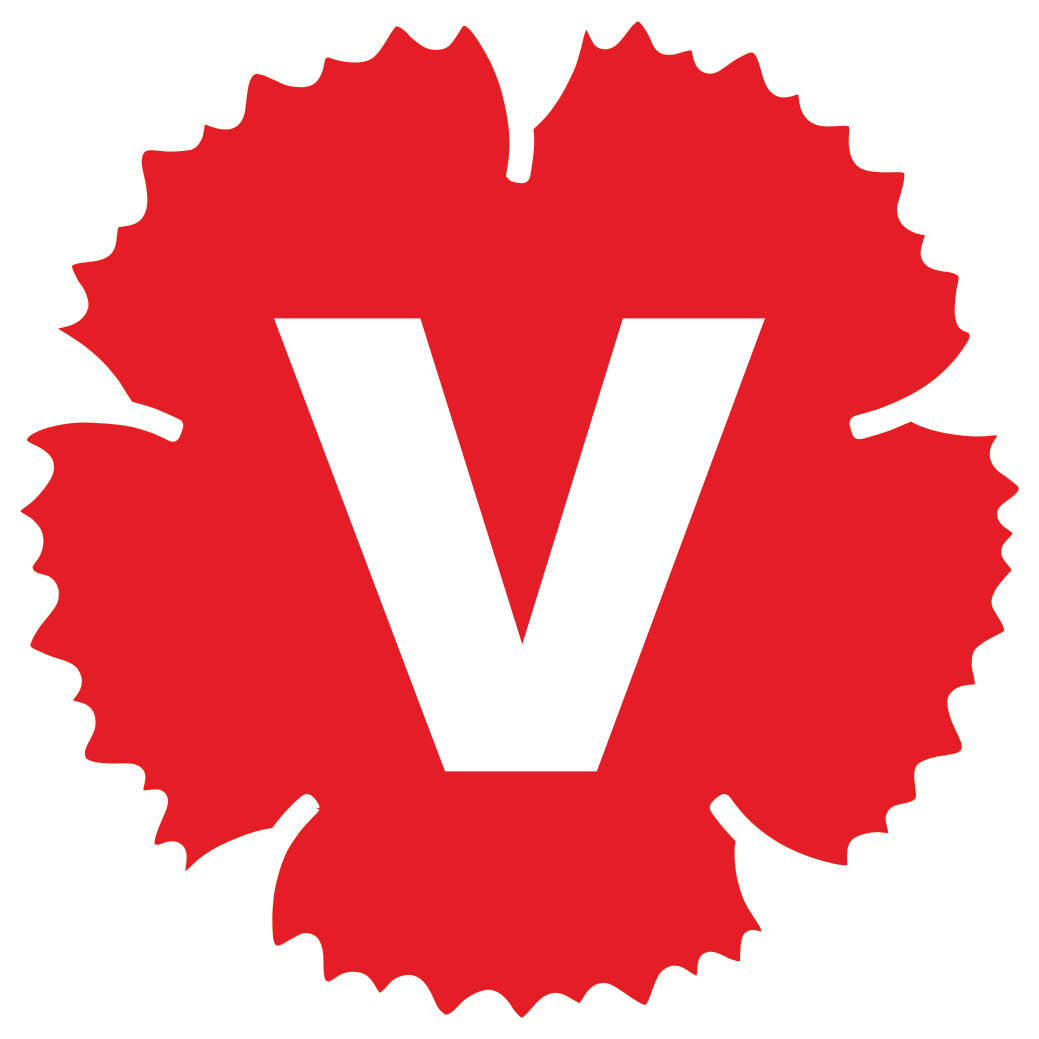 